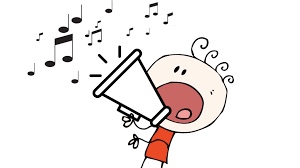 4/6:    Our integrity word this week is x-ray.  X-ray is where doctors are able to see what’s on the inside.  Our song this week for steady beat is about looking at ourselves and becoming a better person.  See if you can keep the beat with our integrity song of the week, ”Man in the Mirror”4/7:  Watch the Silly Symphony “Funny Little Bunny” 4/8:   Let’s move to “Easter Bunny Dance and Freeze” AND “The Bunny Bop”4/9:  Check out this line rider video on Vivaldi’s “Spring” 4/10:  Dance and Sing to our fun song Friday tune, “Make Some Noise” by Kidzbop